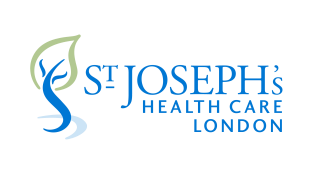 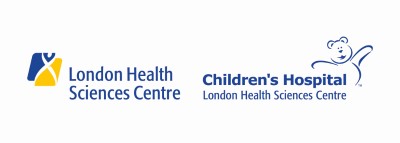 Consent for Release of Credentials FileThe below section is to be completed and signed by the applicant whose documentation is being released. By signing and dating below, the named applicant agrees that the above information can be shared with both London Health Sciences Centre Department of Medical Affairs and Department of Occupational Health and St. Joseph’s Health Care London Department of Medical Affairs and Department of Occupational Health. Enter the name of the credentialed Professional Staff (CPS) / Learner who requires their file to be released:Enter the name of the credentialed Professional Staff (CPS) / Learner who requires their file to be released:Enter the name of the credentialed Professional Staff (CPS) / Learner who requires their file to be released:Enter the name of the credentialed Professional Staff (CPS) / Learner who requires their file to be released:Enter the name of the credentialed Professional Staff (CPS) / Learner who requires their file to be released:First Name: Last Name:Last Name:Last Name:Last Name:Identify the documents that are being requested to be released – Place an “X” where applicable:Identify the documents that are being requested to be released – Place an “X” where applicable:Identify the documents that are being requested to be released – Place an “X” where applicable:Identify the documents that are being requested to be released – Place an “X” where applicable:Identify the documents that are being requested to be released – Place an “X” where applicable:SECTION A: I consent that the below documentation can be shared with London Health Sciences Centre (LHSC) Medical Affairs department and St. Joseph’s Health Care London (St. Joseph’s) Medical Affairs department. SECTION A: I consent that the below documentation can be shared with London Health Sciences Centre (LHSC) Medical Affairs department and St. Joseph’s Health Care London (St. Joseph’s) Medical Affairs department. SECTION A: I consent that the below documentation can be shared with London Health Sciences Centre (LHSC) Medical Affairs department and St. Joseph’s Health Care London (St. Joseph’s) Medical Affairs department. YesNoCurriculum VitaeCurriculum VitaeCurriculum VitaeReference LettersReference LettersReference LettersProfessional Liability Membership ConfirmationProfessional Liability Membership ConfirmationProfessional Liability Membership ConfirmationCertificate of Professional Conduct from applicable licensing collegeCertificate of Professional Conduct from applicable licensing collegeCertificate of Professional Conduct from applicable licensing collegeSECTION B: I consent that the below documentation can be shared with LHSC Occupational Health department and St. Joseph’s Occupational Health departmentSECTION B: I consent that the below documentation can be shared with LHSC Occupational Health department and St. Joseph’s Occupational Health departmentSECTION B: I consent that the below documentation can be shared with LHSC Occupational Health department and St. Joseph’s Occupational Health departmentYesNoN95 Fit Test certification date/mask typeN95 Fit Test certification date/mask typeN95 Fit Test certification date/mask typeHealth Review fileHealth Review fileHealth Review fileSECTION A Documents to be sent to: SECTION A Documents to be sent to: SECTION A Documents to be sent to: SECTION A Documents to be sent to: SECTION A Documents to be sent to: London Health Sciences CentreMedical Affairs Department800 Commissioners Road EastLondon, ON  N6A 5W9Medical.affairs@lhsc.on.ca519-685-8500 x75125London Health Sciences CentreMedical Affairs Department800 Commissioners Road EastLondon, ON  N6A 5W9Medical.affairs@lhsc.on.ca519-685-8500 x75125St. Joseph’s Health Care LondonMedical Affairs Department268 Grosvenor StreetLondon, ON N6A 4V2sjhc.medaffairs@sjhc.london.on.ca 519-646-6100 x67034St. Joseph’s Health Care LondonMedical Affairs Department268 Grosvenor StreetLondon, ON N6A 4V2sjhc.medaffairs@sjhc.london.on.ca 519-646-6100 x67034St. Joseph’s Health Care LondonMedical Affairs Department268 Grosvenor StreetLondon, ON N6A 4V2sjhc.medaffairs@sjhc.london.on.ca 519-646-6100 x67034SECTION B Documents to be sent to: SECTION B Documents to be sent to: SECTION B Documents to be sent to: SECTION B Documents to be sent to: SECTION B Documents to be sent to: London Health Sciences CentreOccupational Health and Safety Services800 Commissioners Road EastLondon, ON  N6A 5W9OHSS-medicalaffairs@lhsc.on.ca London Health Sciences CentreOccupational Health and Safety Services800 Commissioners Road EastLondon, ON  N6A 5W9OHSS-medicalaffairs@lhsc.on.ca St. Joseph’s Health Care LondonOccupational Health and Safety ServicesP.O. Box 5777, Stn BLondon, ON N6A 4V2ohsshealthreviews@sjhc.london.on.ca St. Joseph’s Health Care LondonOccupational Health and Safety ServicesP.O. Box 5777, Stn BLondon, ON N6A 4V2ohsshealthreviews@sjhc.london.on.ca St. Joseph’s Health Care LondonOccupational Health and Safety ServicesP.O. Box 5777, Stn BLondon, ON N6A 4V2ohsshealthreviews@sjhc.london.on.ca __________________________CPS / Learner Name__________________________CPS / Learner Signature_____________________Date